	                    КАРАР                                                                                 ПОСТАНОВЛЕНИЕ 26 апрель  2022 й.                    № 11                                   26 апреля 2022 г.Об утверждении Положения о порядке размещения сведений о доходах, расходах,об имуществе и обязательствах имущественного характерамуниципальных служащих администрации сельского поселения Рсаевский сельсовет муниципального района Илишевский район Республики Башкортостан и членов их семей на официальном сайте администрации сельского поселения Рсаевский сельсовет муниципального района Илишевский район Республики Башкортостан и предоставления этих сведений средствам массовой информации для опубликованияВ соответствии с п. 9 ст. 15 Федерального закона от 02 марта 2007 года № 25-ФЗ «О муниципальной службе в Российской Федерации», Указом Президента РФ от 10.12.2020 г. № 778 "О мерах по реализации отдельных положений Федерального закона "О цифровых финансовых активах, цифровой валюте и о внесении изменений в отдельные законодательные акты Российской Федерации, с п. 5 ст. 8 Закона Республики Башкортостан от 16 июля 2007 года № 453-з «О муниципальной службе в Республике Башкортостан» администрация сельского поселения Рсаевский сельсовет муниципального района Илишевский район Республики БашкортостанПОСТАНОВЛЯЕТ:Утвердить Положение о порядке размещения сведений о доходах, расходах, об имуществе и обязательствах имущественного характера муниципальных служащих администрации сельского поселения Рсаевский сельсовет муниципального района Илишевский район Республики Башкортостан и членов их семей на официальном сайте администрации сельского поселения Рсаевский сельсовет муниципального района Илишевский район Республики Башкортостан  и предоставления этих сведений средствам массовой информации для опубликования согласно приложению.2.Считать утратившим силу постановление администрации района от 02 октября 2017 года № 31 «Об утверждении Положения о порядке размещения сведений о доходах, расходах, об имуществе и обязательствах имущественного характера лиц, замещающих должности муниципальной службы в Администрации сельского поселения Рсаевский  сельсовет муниципального района Илишевский район Республики Башкортостан и членов их семей на официальном сайте сельского поселения Рсаевский  сельсовет муниципального района Илишевский район Республики Башкортостан и предоставления этих сведений средствам массовой информации для опубликования».3. Контроль за исполнением настоящего постановления оставляю за собой.Глава сельского поселения                                                       Р.З.СадиковПриложение к постановлению администрации сельского поселения Рсаевский сельсовет муниципального района Илишевский районРеспублики Башкортостанот 26 апреля 2022 года № 11Положениео порядке размещения сведений о доходах, расходах, об имуществе и обязательствах имущественного характера муниципальных служащих администрации сельского поселения Рсаевский сельсовет муниципального района Илишевский район Республики Башкортостан и членов их семей на официальном сайте администрации сельского поселения Рсаевский сельсовет муниципального района Илишевский район Республики Башкортостан  и предоставления этих сведений средствам массовой информации для опубликования1. Настоящее Положение определяет порядок размещения сведений о доходах, расходах, об имуществе и обязательствах имущественного характера муниципальных служащих администрации сельского поселения Рсаевский сельсовет муниципального района Илишевскийрайон Республики Башкортостан (далее – муниципальные служащие), их супруг (супругов) и несовершеннолетних детей (далее - сведения о доходах, расходах, об имуществе и обязательствах имущественного характера) на официальном сайте администрации сельского поселения Рсаевский сельсовет муниципального района Илишевский район Республики Башкортостан, а также предоставления этих сведений общероссийским, республиканским и соответствующим муниципальным средствам массовой информации (далее - средства массовой информации) для опубликования в связи с их запросами.2. На официальном сайте администрации сельского поселения Рсаевский сельсовет муниципального района Илишевский район Республики Башкортостан размещаются и средствам массовой информации предоставляются для опубликования следующие сведения о доходах, расходах, об имуществе и обязательствах имущественного характера:а) перечень объектов недвижимого имущества, принадлежащих муниципальному служащему, его супруге (супругу) и несовершеннолетним детям на праве собственности или находящихся в его пользовании, с указанием вида, площади и страны расположения каждого из них;б) перечень транспортных средств с указанием вида и марки, принадлежащих на праве собственности муниципальному служащему, его супруге (супругу) и несовершеннолетним детям;в) декларированный годовой доход муниципального служащего, его супруги (супруга) и несовершеннолетних детей;г) сведения об источниках получения средств, за счет которых муниципальным служащим, его супругой (супругом) и (или) несовершеннолетними детьми в течение календарного года, предшествующего году представления сведений (далее - отчетный период), совершены сделки по приобретению земельного участка, другого объекта недвижимого имущества, транспортного средства, ценных бумаг, акций (долей участия, паев в уставных (складочных) капиталах организаций), цифровых финансовых активов, цифровой валюты, если общая сумма таких сделок превышает общий доход данного лица и его супруги (супруга) за три последних года, предшествующих отчетному периоду.3. В размещаемых на официальных сайтах и предоставляемых средствам массовой информации для опубликования сведениях о доходах, расходах, об имуществе и обязательствах имущественного характера запрещается указывать:а) иные сведения (кроме указанных в пункте 2 настоящего Положения) о доходах, расходах муниципального служащего, его супруги (супруга) и несовершеннолетних детей, об имуществе, принадлежащем на праве собственности названным лицам, и об их обязательствах имущественного характера;б) персональные данные супруги (супруга), детей и иных членов семьи муниципального служащего;в) данные, позволяющие определить место жительства, почтовый адрес, телефон и иные индивидуальные средства коммуникации муниципального служащего, его супруги (супруга), детей и иных членов семьи;г) данные, позволяющие определить местонахождение объектов недвижимого имущества, принадлежащих муниципальному служащему, его супруге (супругу), детям, иным членам семьи на праве собственности или находящихся в их пользовании;д) информацию, отнесенную к государственной тайне или являющуюся конфиденциальной.4. Сведения о доходах, расходах, об имуществе и обязательствах имущественного характера, указанные в пункте 2 настоящего Положения, за весь период замещения муниципальным служащим должности, замещение которой влечет за собой размещение его сведений о доходах, расходах, об имуществе и обязательствах имущественного характера, а также сведения о доходах, расходах, об имуществе и обязательствах имущественного характера его супруги (супруга) и несовершеннолетних детей находятся на официальном сайте того органа, в котором муниципальный служащий замещает должность, и ежегодно обновляются в течение 14 рабочих дней со дня истечения срока, установленного для их подачи.5. Размещение на официальном сайте сведений о доходах, об имуществе и обязательствах имущественного характера, указанных в пункте 2 настоящего Положения, обеспечивается кадровой службой администрации сельского поселения Рсаевский сельсовет муниципального района Илишевский район Республики Башкортостан.6. Управляющий делами администрации сельского поселения Рсаевский сельсовет муниципального района Илишевский район Республики Башкортостан:а) в 3-дневный срок со дня поступления запроса от средства массовой информации сообщают о нем муниципальному служащему, в отношении которого поступил запрос;б) в 7-дневный срок со дня поступления запроса от средства массовой информации обеспечивают предоставление ему сведений, указанных в пункте 2 настоящего Положения, в том случае, если запрашиваемые сведения отсутствуют на официальном сайте.7. Муниципальные служащие (работники) администрации сельского поселения Рсаевский сельсовет муниципального района Илишевский район Республики Башкортостан несут в соответствии с законодательством Российской Федерации ответственность за несоблюдение настоящего Положения, а также за разглашение сведений, отнесенных к государственной тайне или являющихся конфиденциальными.Верно:Управляющий делами сельского поселенияРсаевский сельсовет муниципального района Илишевский район Республики Башкортостан                                    Г.М.Галиева                БАШКОРТОСТАН РЕСПУБЛИКАhЫМУНИЦИПАЛЬ РАЙОНИЛЕШ РАЙОНЫРСАЙ АУЫЛ СОВЕТЫ                АУЫЛ БИЛƏМƏhЕ ХАКИМИӘТЕ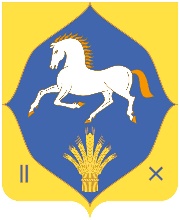 Республика БашкортостанМуниципальный районилишевского  районаадминистрациясельского поселениярсаевский сельсовет